Студенты Бугульминского филиала «КНИТУ» провели экологическую акцию в рамках проекта «Помоги тем, кто сам себе помочь не может». Студенты создали прекрасные птичьи домики для размещения на территории вокруг университета. Членами Студенческого Совета и представителями групп организовано систематическое наполнение кормушек подходящим кормом. Данная акция направлена  на содействие решению таких важных задач, как привлечение внимания студентов к проблемам окружающего мира, гармонизация отношений с природой, формирование экологической культуры и нравственных качеств у студенческой молодежи, развитие творческого потенциала.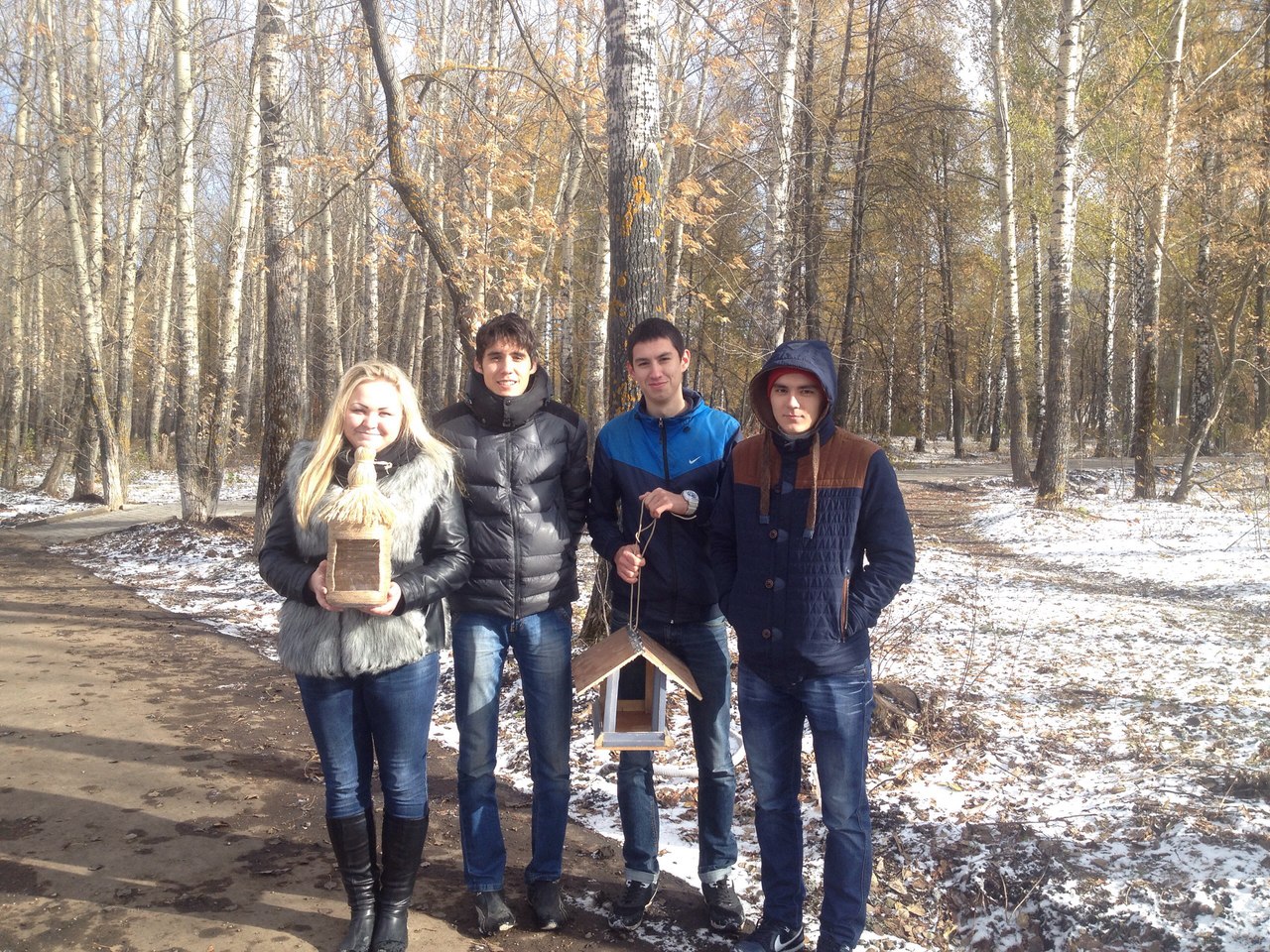 